Τίτλος Πράξης: «ΑΠΟΚΑΤΑΣΤΑΣΗ ΑΡΧΑΙΟΥ ΘΕΑΤΡΟΥ ΣΠΑΡΤΗΣ»Το αρχαίο θέατρο της Σπάρτης (περ. 30-20 π.Χ.) χωροθετείται στη νότια κλιτύ του λόφου της Ακρόπολης και εντός του κηρυγμένου αρχαιολογικού χώρου της Ακρόπολης της αρχαίας Σπάρτης. Το θέατρο, με διάμετρο κοίλου 141 μ., μεγάλη σκηνή, προσκήνιο και πεταλοειδή ορχήστρα, είναι ένα από τα μεγαλύτερα στον Ελλαδικό χώρο. Για τη διαμόρφωση των δυο ακραίων πτερύγων είχαν κατασκευαστεί τεράστιοι αναλημματικοί τοίχοι που συνιστούν σπουδαίο τεχνικό επίτευγμα. Ένα ακόμη αξιοσημείωτο χαρακτηριστικό του είναι η λειτουργία ξύλινης κινητής σκηνής, που μετακινούνταν με ρόδες κατά μήκος  λίθινου διαδρόμου και φυλασσόταν σε ένα κτήριο στη δυτική πάροδο, τη σκηνοθήκη. Στο τέλος του 1ου αι. μ.Χ. το θέατρο απέκτησε σταθερή μνημειώδη μαρμάρινη σκηνή. Η μαρμάρινη πρόσοψη της ανατολικής παρόδου με τους καταλόγους Σπαρτιατών αξιωματούχων και αξιωμάτων αποτελεί ένα σπάνιο στην Ελλάδα ενεπίγραφο μνημείο. Το θέατρο λειτούργησε με κάποιες μετατροπές και επισκευές έως τα τέλη του 3ου – αρχές 4ου αι. μ.Χ. Αργότερα στο κοίλο αναπτύχθηκε βυζαντινός οικισμός (10ος-14ος αι. μ.Χ.).Η γενική εικόνα διατήρησης του μνημείου παρουσιάζει σημαντικά προβλήματα, που δυσχεραίνουν την απρόσκοπτη επισκεψιμότητά του. Το μνημείο βρίσκεται πολλά χρόνια σε μετανασκαφική κατάσταση, με συνέπεια να παραμένουν εκτεθειμένα στη φθορά μεγάλα τμήματά του και επιπλέον να μην είναι εφικτή η αναγνωσιμότητα του.Η υλοποίηση της Πράξης "Αποκατάσταση αρχαίου θεάτρου Σπάρτης"  θα αναδείξει συνολικά το μοναδικό αυτό μνημείο. Επιπρόσθετα, δεδομένων των προβλημάτων στατικού, αρχιτεκτονικού και αισθητικού χαρακτήρα, θα επιλύσει τα κρίσιμα θέματα της συντήρησης και προστασίας του  μνημείου, το οποίο θα αναδειχθεί και θα καταστεί ασφαλώς επισκέψιμο και λειτουργικό. Η παρούσα συγχρηματοδοτούμενη Πράξη έχει ενταχθεί στο «Ε.Π. Πελοπόννησος 2014-2020» με φορέα υλοποίησης την Εφορεία Αρχαιοτήτων Λακωνίας και  προϋπολογισμό 1.600.000 €. Στο πλαίσιό της θα πραγματοποιηθούν επεμβάσεις στο κοίλο, στα αναλήμματα και στην ορχήστρα του θεάτρου. Ειδικότερα, θα λάβουν χώρα εργασίες πεδίου (αρχαιολογικές διερευνητικές εργασίες, αποψιλώσεις, καθαρισμοί, επιχωματώσεις, αποχωματώσεις και λοιπές διαμορφώσεις), εργασίες προστασίας και ανάδειξης (σωστικά μέτρα συντήρησης, εργασίες στερέωσης και αποκατάστασης, εργασίες λάξευσης, συντήρησης και συγκόλλησης λίθων κ.ά.). Επιπρόσθετα, στην πράξη περιλαμβάνονται η φωτογραφική και τοπογραφική τεκμηρίωση του μνημείου, καθώς επίσης και ενέργειες για τη δημοσιότητα (διοργάνωση ημερίδας) και την πληροφόρηση του κοινού (πινακίδες με πληροφοριακό υλικό, έκδοση ενημερωτικού εντύπου-και σε γραφή Braille). Στην Πράξη εντάσσεται και η εκπόνηση συμπληρωματικών μελετών για την εξειδίκευση των επεμβάσεων. Με την ολοκλήρωση της Πράξης το αρχαίο θέατρο θα αποδοθεί στους επισκέπτες του, συμπεριλαμβανομένων των ατόμων ΑΜΕΑ, έχοντας διασφαλιστεί η προστασία και διατήρησή του. Επιπρόσθετα, πέρα από την αισθητική αναβάθμιση του εμβληματικού αυτού μνημείου, θα επιτευχθεί η κατανόησή του από το ευρύ κοινό και την επιστημονική κοινότητα, η προβολή της ιδιαίτερης φυσιογνωμίας του και η ένταξή του στον αρχαιολογικό χώρο της Ακρόπολης της αρχαίας Σπάρτης και στο σύμπλεγμα τοπόσημων, διαχρονικών μνημείων της ανθρώπινης παρουσίας και του τοπίου.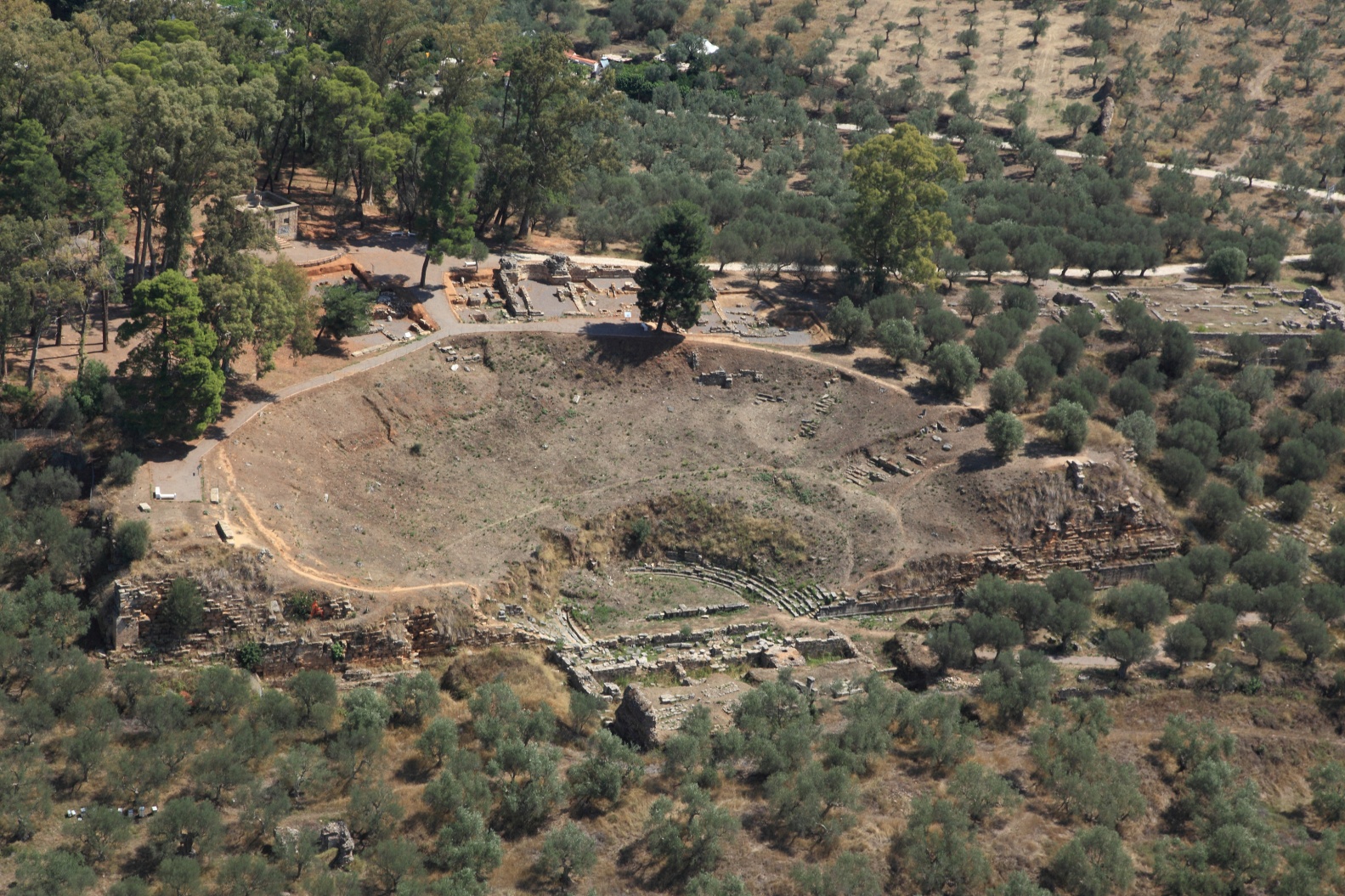 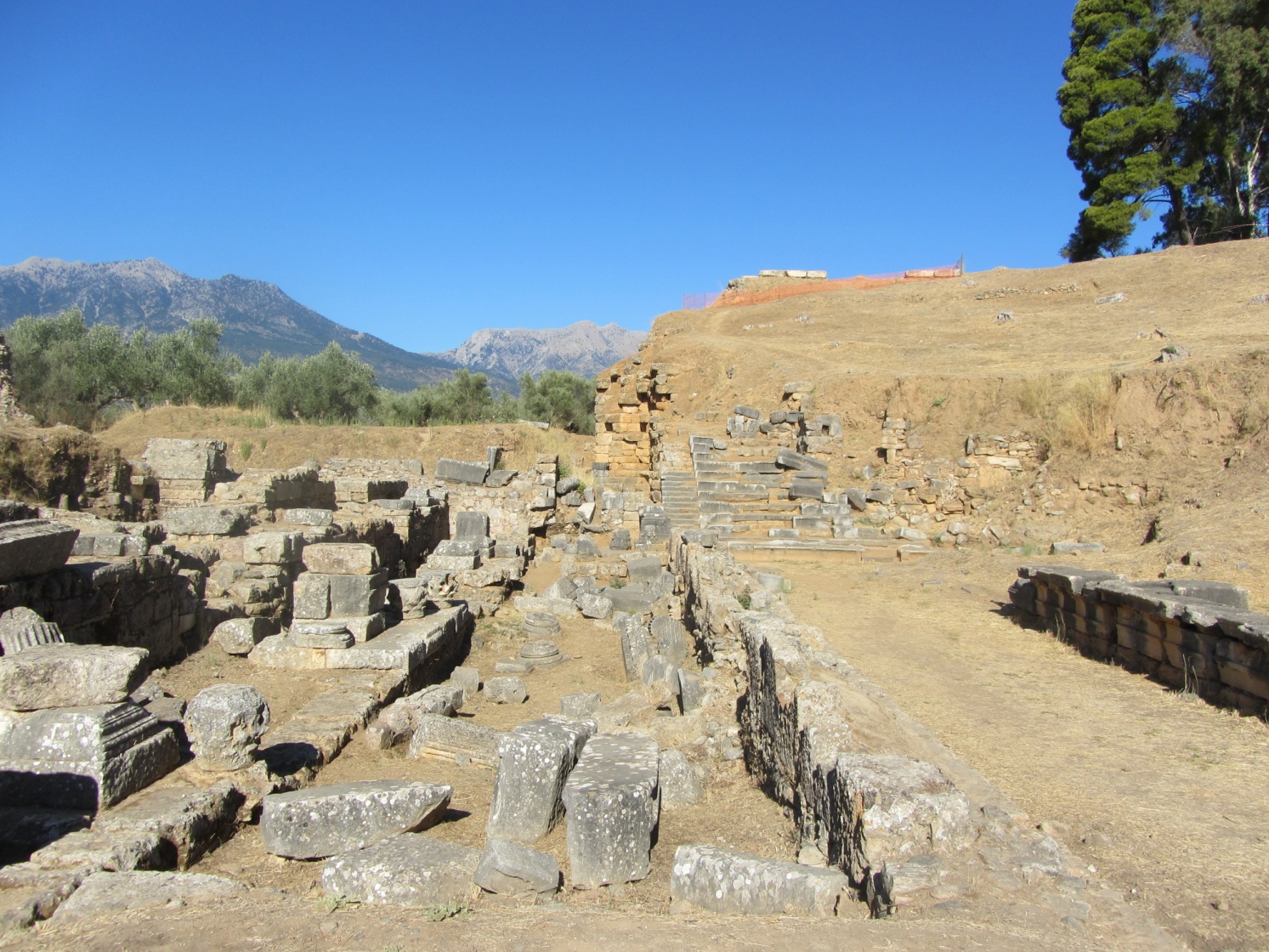 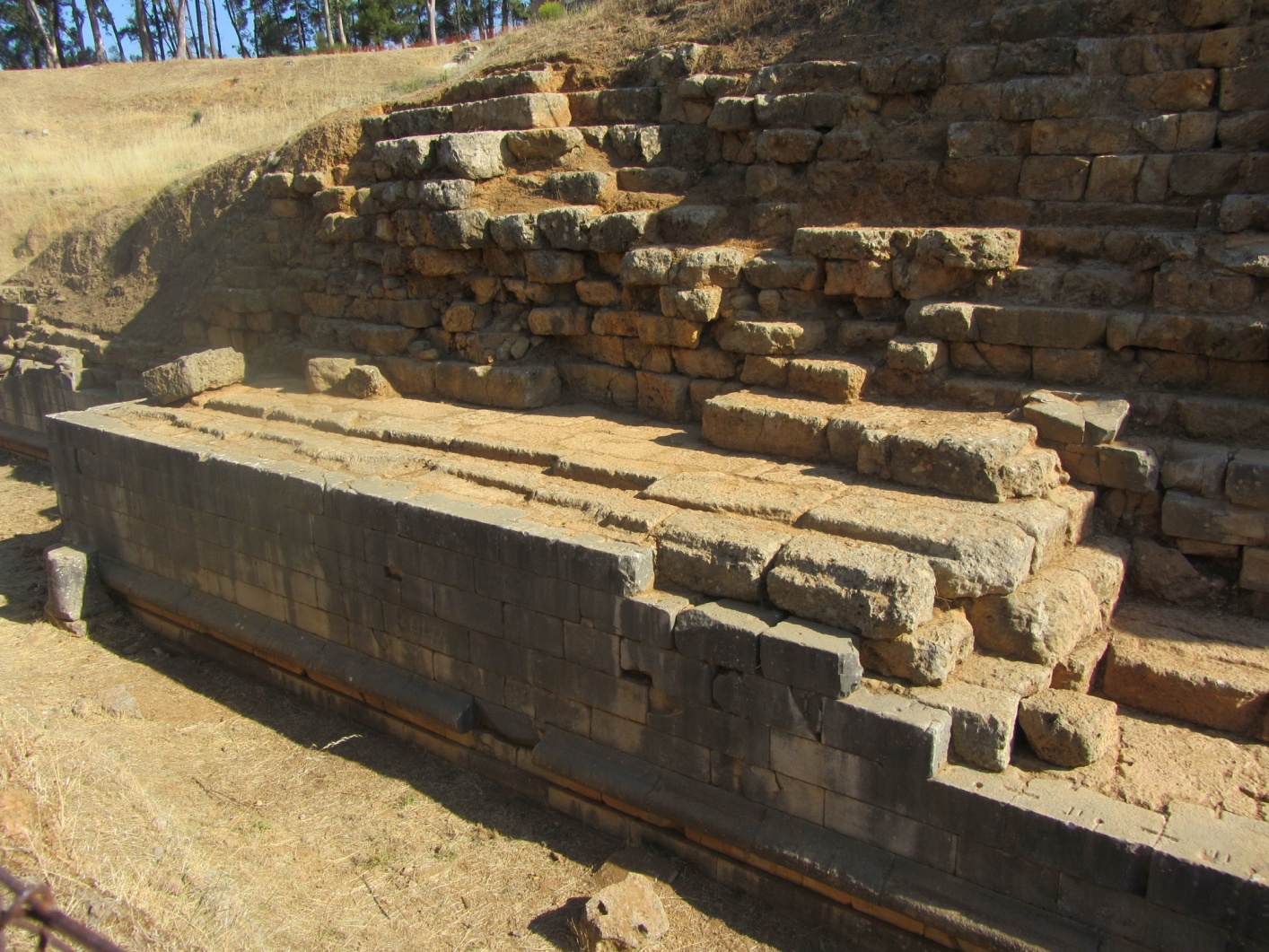 